2020 Unity 3rd and 4th Grade Girls BasketballRegistration deadline is 2/10/20, mail to the address at the bottom of formPlayer Name:_________________________ School:________________ Grade:______Address:_______________________________  City:_________________ Zip:_________Primary Cell #:______________________  Secondary Phone #_____________________Primary Email Address:_____________________________________________________Secondary Email Address (optional):__________________________________________Shirt Size:       YS (6-8)       YM (10-12)       YL (14-16)       Adult S       Adult M       Adult LGThe season will run from late February through April during weeknights and/or Saturday mornings depending on gym availability.____________________________________________________________________________The fee for this program is $30 and is due when submitting your registration form. Checks can be made payable to ‘Jr. Lady Rocket Basketball’.  Any returned check will be charged an NSF fee of $30.I give my permission for my daughter/legal dependent to participate in the Jr. Lady Rocket Basketball program.I understand that there will be no liability to the Jr. Lady Rocket Basketball program and that my daughter/legal dependent is covered by my insurance policy.  I hereby forever release the Jr. Lady Rocket Basketball program, its owners, officers, coaches and any facility used by the Jr. Lady Rocket Basketball program from all liability for any and all damages and injuries suffered by my child while participating in this program.Signature:_____________________________________________  Date:__________________Printed Name:_________________________________________Check here if you would like to be a coach for this program, we need volunteers. 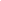 For Program Use Only:CK #_______________	Initials_____________Contact info:Brad Williams PO BOX 112                                  Tolono, IL 61880      jrladyrocketbball@gmail.com